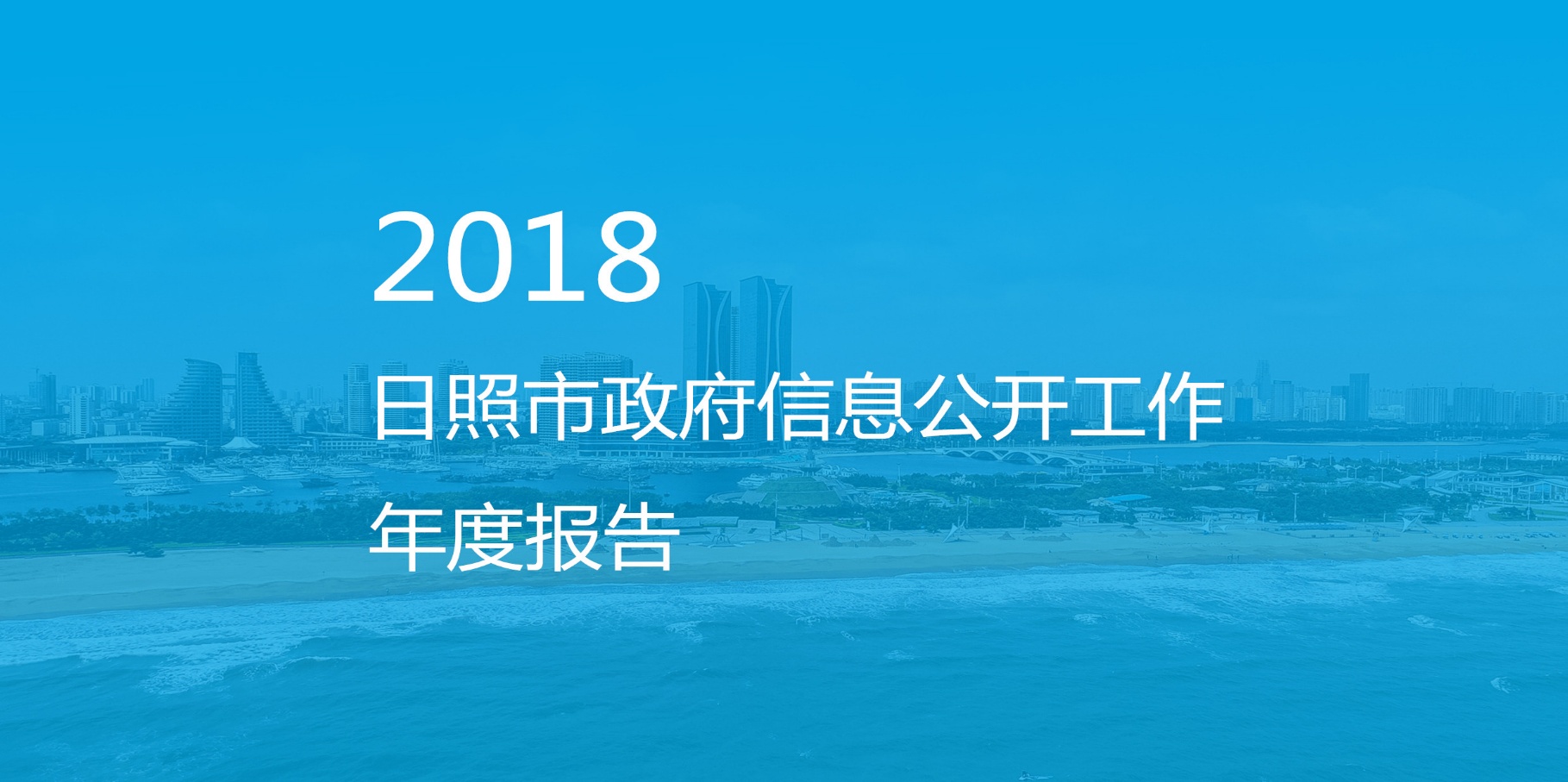 日照市人民政府2018年政府信息公开工作年度报告本报告由日照市人民政府办公室按照《中华人民共和国政府信息公开条例》（以下简称《条例》）和《山东省政府信息公开办法》（以下简称《办法》）要求，综合4个区县政府、日照经济开发区管委、日照高新区管委、山海天旅游度假区管委和日照市政府组成部门及直属机构（以下简称市政府部门）的2018年度政府信息公开工作报告编制而成。内容包括概述、主动公开政府信息情况、依申请公开（不予公开及收费减免）情况、政府信息公开类投诉举报、行政复议和行政诉讼、存在的主要问题和改进措施，以及相关统计附表、附图等。本年度报告中所列数据统计期限从2018年1月1日至12月31日止。本报告电子版可从日照市人民政府门户网站“日照政务网”（Http://www.rizhao.gov.cn）查阅或下载。如对本报告有疑问，请与日照市人民政府办公室联系（办公地址：日照市北京路198号；邮编：276826；联系电话：0633—8783209；电子邮箱：zfxxgk@rz.shandong.cn）。概述2018年，日照市按照党中央、国务院、省委、省政府各项工作要求，深入贯彻《条例》《办法》，认真落实《省政府办公厅关于进一步做好政务公开工作的通知》（鲁政办发〔2018〕21号）文件精神和国家、省关于政务公开工作的安排部署，坚持以公开为常态，不公开为例外，全面推进决策、执行、管理、服务、结果“五公开”，加强解读回应，扩大公众参与，增强公开实效，努力实现政务公开覆盖权力运行全流程、政务服务全过程，全市政务公开工作取得了显著成效。（一）强化组织领导，健全完善工作机制。市委市政府高度重视政务公开工作，把政务公开作为推进依法行政、建设阳光政府的重要举措，将其纳入全市经济社会发展综合考核；市政府在《政府工作报告》、廉政工作会议上对政务公开工作作出部署；李永红市长听取政务公开工作汇报，并作出重要批示；市政府分管领导对做好政务公开工作多次提出明确要求，并召开政务公开工作推进会议进行调度推进和安排部署。各区县、各部门也将政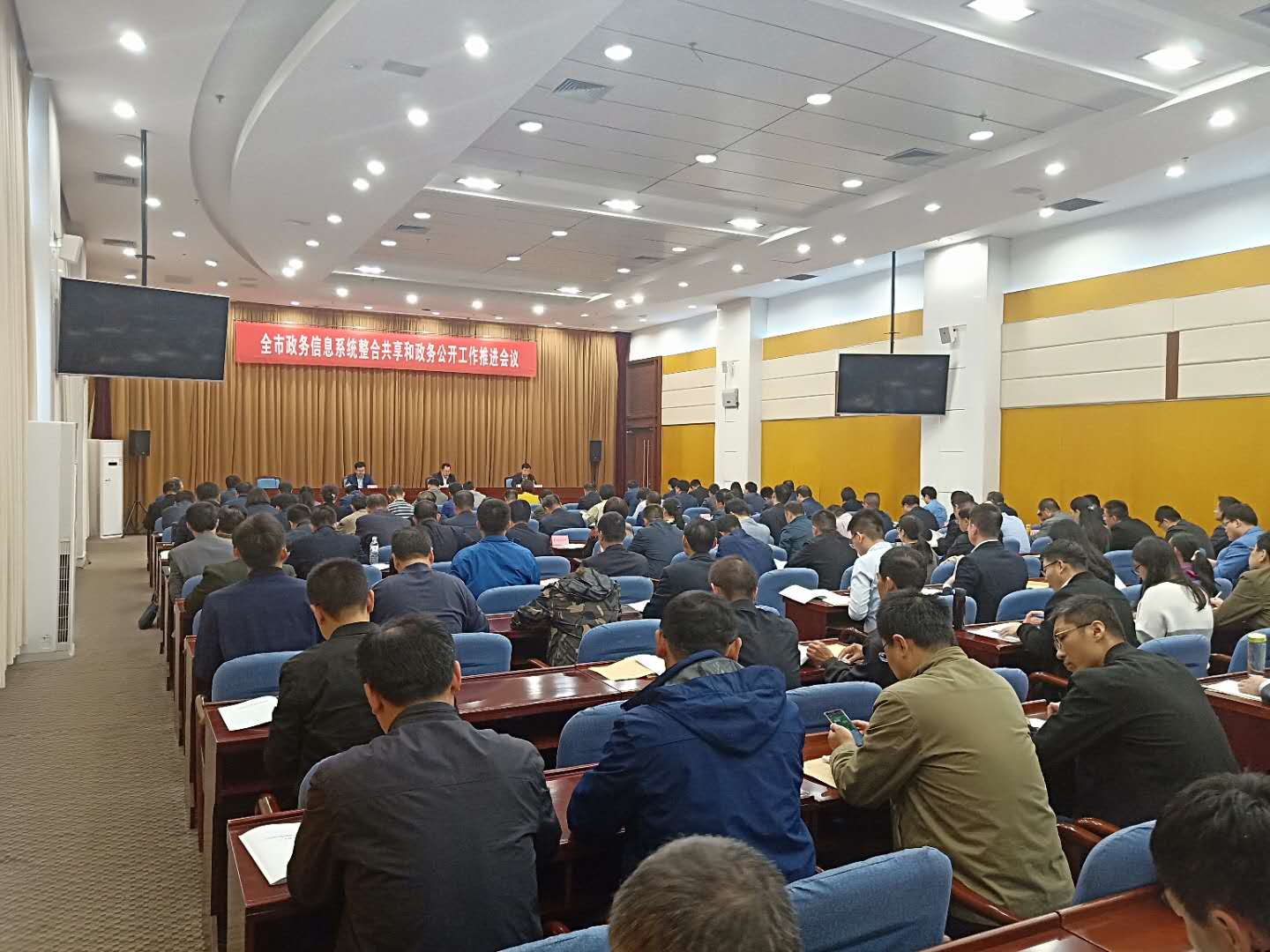 务公开工作摆在各项工作的重要位置，加强组织领导，全力推进落实。各级各部门以建立完善工作机制为抓手，把“五公开”融入办文办会程序。各级政府、部门均建立健全了利益相关方、公众代表、专家、媒体等列席政府常务会议及有关会议制度，落实了信息公开属性源头认定机制和政策性文件与解读方案、解读材料“三同步”机制，政务公开配套制度体系不断完善。（二）明确工作思路，抓好年度重点工作。按照“区县抓试点、市直抓样板”的思路，邀请专家到区县部门进行调研指导，先后组织3次政务公开业务培训，组织各区县到坊子区进行了对标学习，在五莲、莒县召开了两次现场会议，在市直部门中选取了8个单位作为样板单位，借势借力打造政务公开“样板”，达到样板带动、整体提升的工作格局。强化业务培训和督导推进，市政府办公室共组织3期政务公开业务培训，全市共举办政务公开相关培训119次，累计培训1.17万人次。通过政府采购确定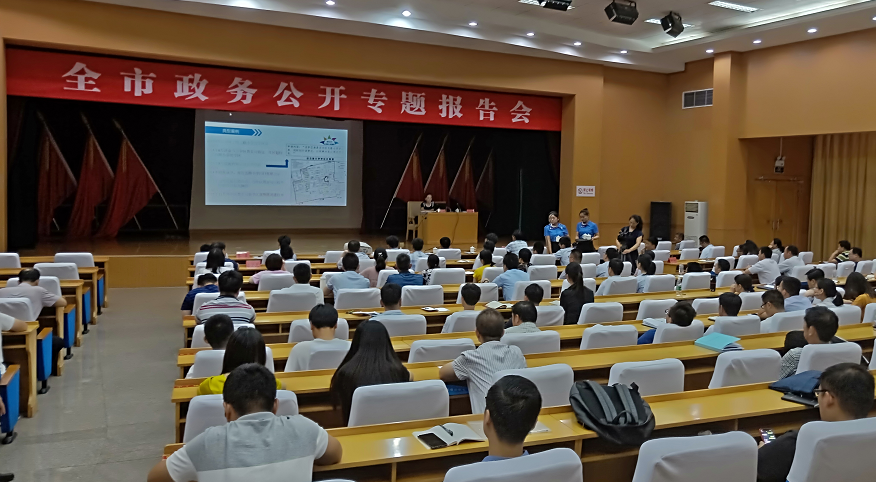 了评估第三方，组织对各区县、各部门开展政务公开第三方评估。根据《省政府办公厅关于进一步做好政务公开工作的通知》（鲁政办发〔2018〕21号）精神，市政府办公室制定下发了《2018年政务公开重点工作及责任分工》（日政办发〔2018〕18号）和《日照市推进重大建设项目批准和实施领域政府信息公开实施方案等三个实施方案》（日政办字〔2018〕60号）两个文件，对年度政务公开重点工作和三大重点领域信息公开工作进行安排部署。各区县政府（管委）也结合各自实际制定了年度工作要点，并抓好贯彻落实。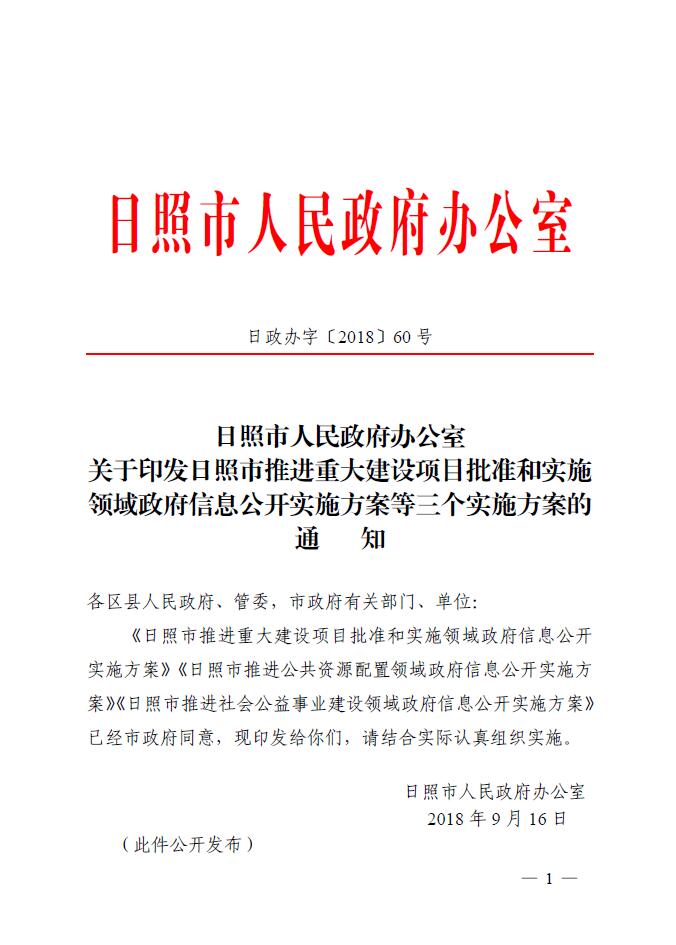 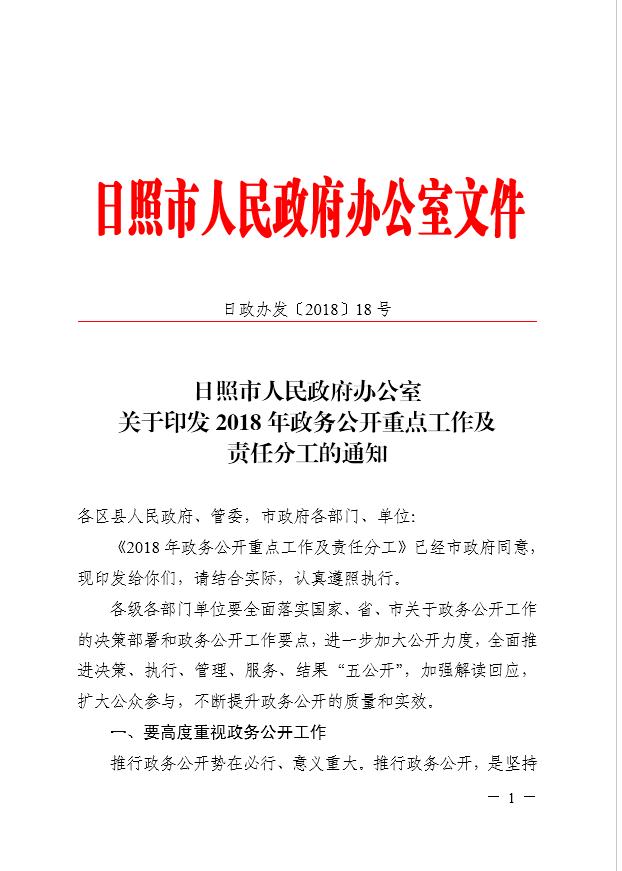 （三）编制发布主动公开基本目录，提高依申请公开工作水平。全面梳理主动公开事项，编制完成了《日照市政府信息主动公开基本目录》，目录涵盖决策、执行、管理、服务、结果等政务运行过程中应公开的事项，每条事项内容均明确公开时限、公开方式、责任主体。根据主动公开基本目录，市、县政府门户网站对“政务公开专栏”进行了全面改版、升级，规范了栏目设置和内容分类，丰富完善了信息内容，方便了群众查询和监督。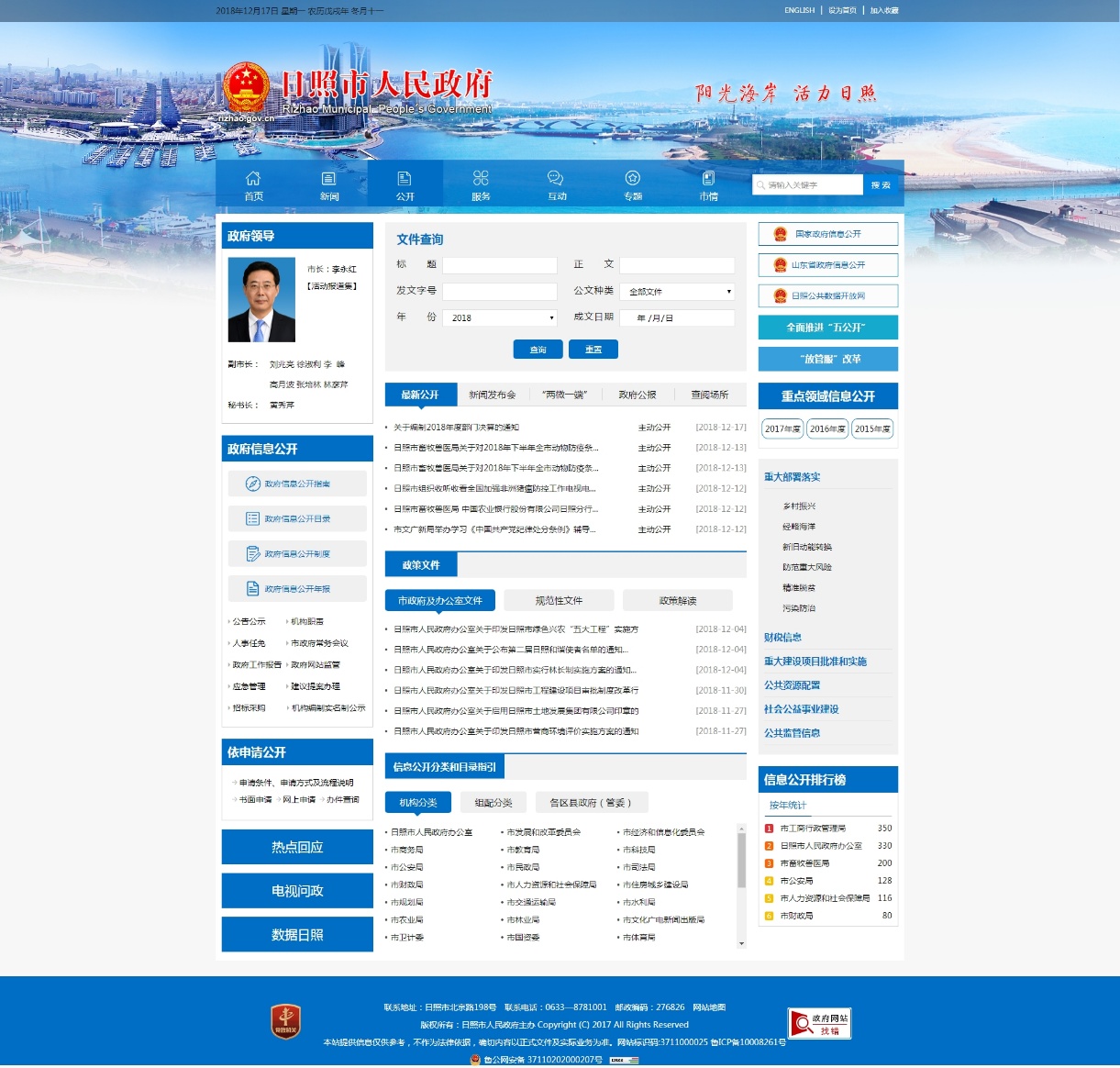 扎实做好专题专栏信息公开，根据党外人士座谈会征集到的建议和上级安排，在市政府门户网站开通了“日照市企业政策查询平台”“中央环保督查回头看”“支持实体经济高质量发展”等专题专栏。编制、下发了《日照市政府信息依申请公开工作规范（试行）》《日照市政府信息公开告知书制作参考细则》，指导各区县、各部门规范受理流程，依法依规做好受理答复工作。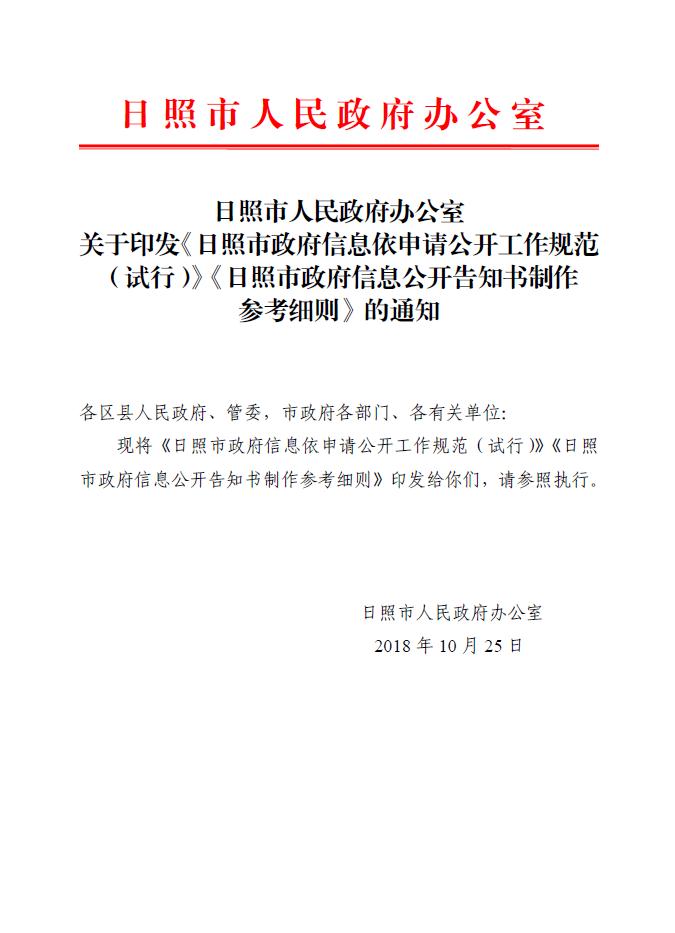 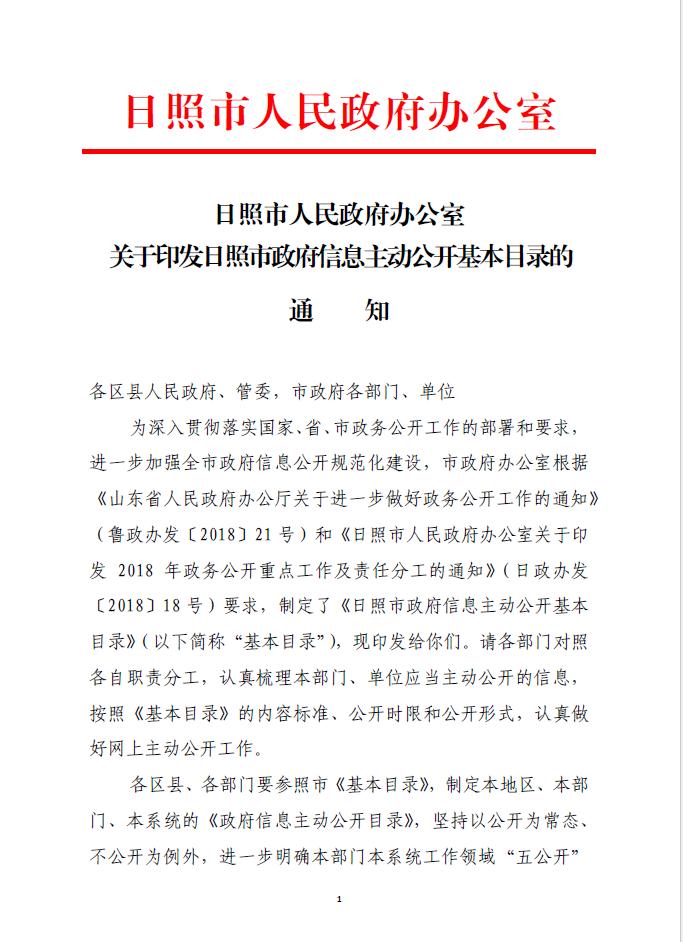 （四）认真做好新闻发布、政策解读和舆情回应。健全新闻发布制度，充分发挥新闻发布在公开政策信息、开展政策解读、宣传政府工作、引导社会舆论等方面的重要作用，不断强化主要负责人“第一新闻发言人”职责，市政府新闻办牵头各主要职能部门，围绕涉及面广、社会关注度高的政策法规和重大措施主动发声，及时全面解读政策，新闻发布的质量和效果进一步提升。强化政策解读工作，组织各文件起草单位对今年市政府及办公室出台的40多个重要政策文件进行了解读。加强社会解读宣传，通过举办新闻发布会、新闻访谈等方式，多渠道、多形式开展重要政策措施解读，提高政策解读的针对性、科学性、权威性和有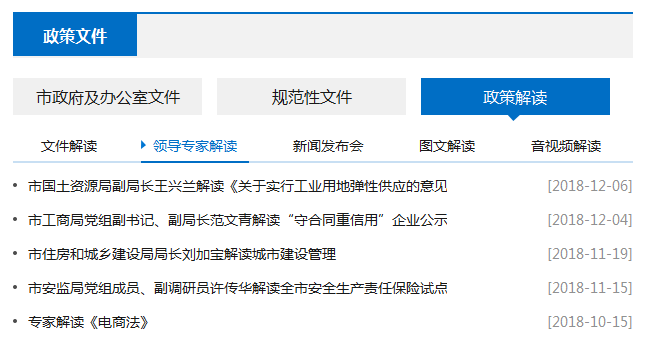 效性。全年各级累计发布政策解读稿件720余篇，促进了政策落实推进。做好政务舆情回应，完善政务舆情工作机制，加强与网信、网安等部门的三方联动，完善舆情收集、研判、处置等工作流程，抓好舆情线索转办反馈，促进了民生热点问题的解决。各级各部门积极回应社会关切，对社会关注度较高的热点问题，通过政府网站、微博微信、广播电视等渠道，第一时间发布权威信息，及时解疑释惑，正确引导舆论。（五）扎实推进基层政务公开标准化规范化试点。抓住东港区列为全省基层政务公开标准化规范化试点的机遇，指导东港区制定了试点工作方案，强化督导推进，推动试点工作落实见效。召开了试点工作汇报会，邀请省政府办公厅政府信息与政务公开处负责同志、省标准化院专家和市直相关部门负责同志到会指导。根据省试点验收方案要求，召开了市级验收核查会议，对东港区4个试点领域的政务公开标准化规范化工作进行了认真验收。东港区试点工作顺利通过了市级验收和省级核验。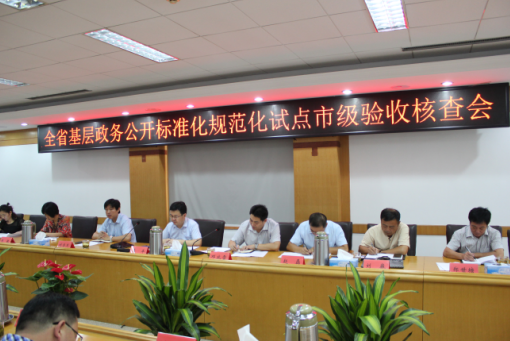 二、主动公开情况本年度，全市各级政府、部门主动公开政府信息39198条，比去年同比增加23.9%。其中，市政府及各部门主动公开政府信息12795条，各区县政府、管委（含乡镇政府、街道办事处）主动公开政府信息26403条。（一）围绕重大部署着力推进公开1．聚焦乡村振兴、经略海洋、新旧动能转换做好公开（1）聚焦乡村振兴做好公开。及时公开我市关于贯彻落实省委、省政府决策部署，实施乡村振兴战略的政策举措。市发改委召开新闻发布会，专题解读《日照市乡村振兴战略规划（2018 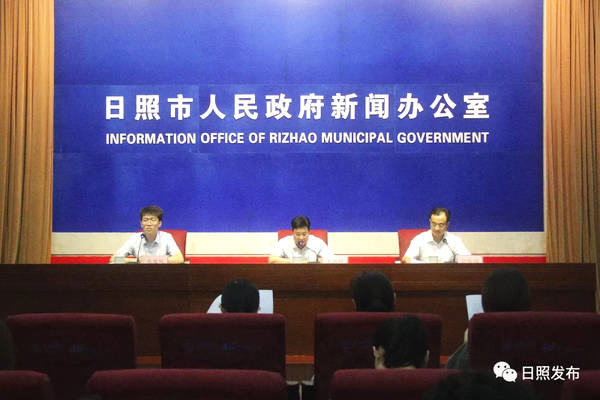 —2022年）》，并在政府网站及时公开推进落实情况。市农业局深入解读“三农”政策和强农惠农富农举措，把政策措施讲透彻、讲明白。各区县认真贯彻落实《山东省村务公开条例》，进一步规范村务公开的内容、形式、时间和程序，实现村务事项事前、事中、事后全过程公开。（2）聚焦经略海洋做好公开。及时公开我市落实省委、省政府关于经略海洋的决策部署。市蓝办、市海洋渔业局召开新闻发布会，专题解读《日照市加快发展向海经济行动计划》，深入解读发展向海经济行动的主要任务、重点举措和重大意义，及时发布五大海洋产业（海洋交通运输、海洋装备制造、滨海文化旅游、现代海洋渔业、海洋生物医药）发展行动和四大领域（海洋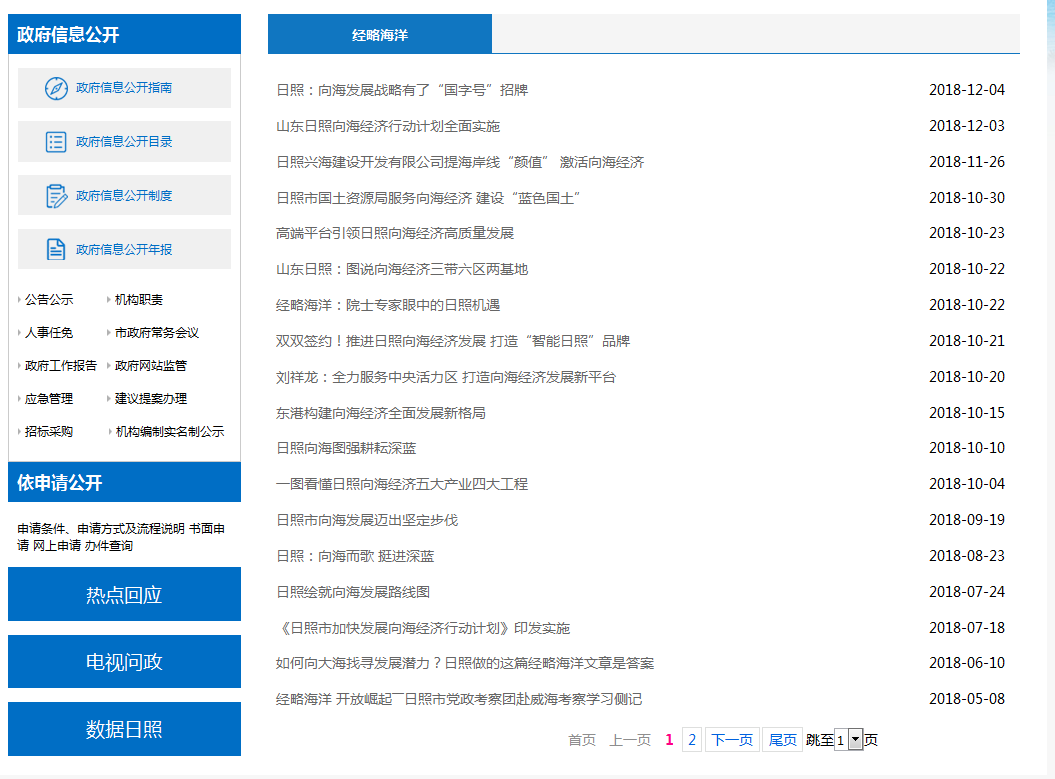 新动能培育、海洋创新发展、海洋开放合作、海洋生态文明）全面提升工程的政策措施、进展成效等，及时总结向海行动计划的成功经验、典型。形成正确舆论导向，增强全民关心海洋、认识海洋、经略海洋的积极性和主动性，凝聚各级各界参与和支持海洋强市建设的合力。（3）聚焦新旧动能转换做好公开。及时公开我市新旧动能转换重大工程有关政策措施和相关解读材料。在政府门户网站专门开设专栏，及时公开《日照市新旧动能转换重大工程实施规划》等相关规划政策落实情况、“10+3”专班工作进展、全市新旧动能转换成效进展情况等信息。依托政府网站、政务新媒体等平台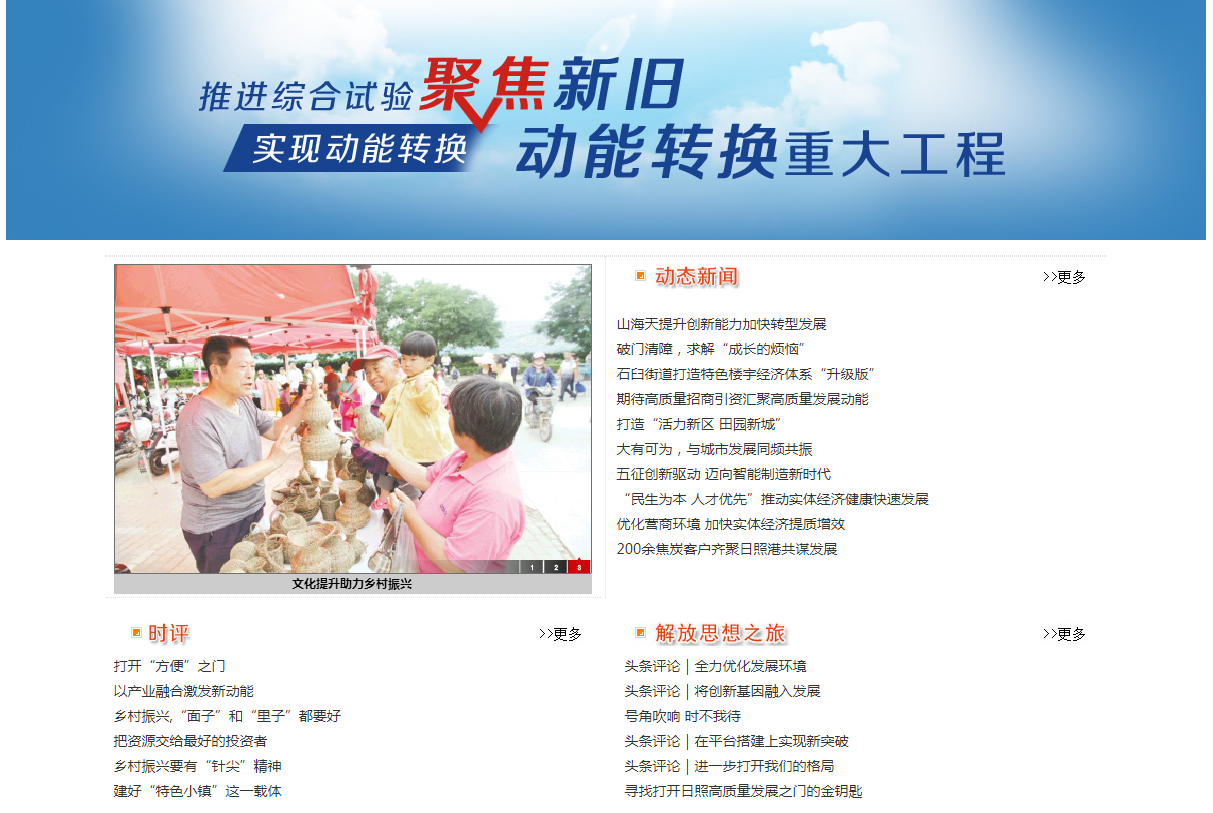 同步发布相关政策措施及解读、工作推进情况等信息。市质监局牵头做好国家标准化综合改革试点重点任务分工落实工作，及时公开相关政策文件和工作动态，并做好解读，引导各级各部门、社会团体和企业积极参与标准化综合改革，发挥好标准的基础、支撑和引领作用，推动高质量发展。　　2．聚焦“三大攻坚任务”做好公开（1）围绕防范化解重大风险推进公开。各级各部门密切关注政府债务、银行信贷、企业投融资、金融市场运行、互联网金融等方面的舆情，针对误读、曲解、不实的舆情，及时通过主流媒体、政府门户网站、政务微博、微信等平台及时进行有理有据的回应。市安监局会同各区县、各有关部门深入推进化工产业安全生产转型升级，及时公开城市密集区危险化学品生产企业搬迁、转产或关闭任务的进展情况。公开并解读道路交通、建筑施工、水上交通、矿山、消防等重点领域安全生产综合整治措施。深化平安日照建设，市公安局牵头扎实推进“雪亮工程”，及时发布“雪亮工程”进展情况、成效以及依法打击和惩治黄赌毒黑拐骗等违法犯罪活动情况。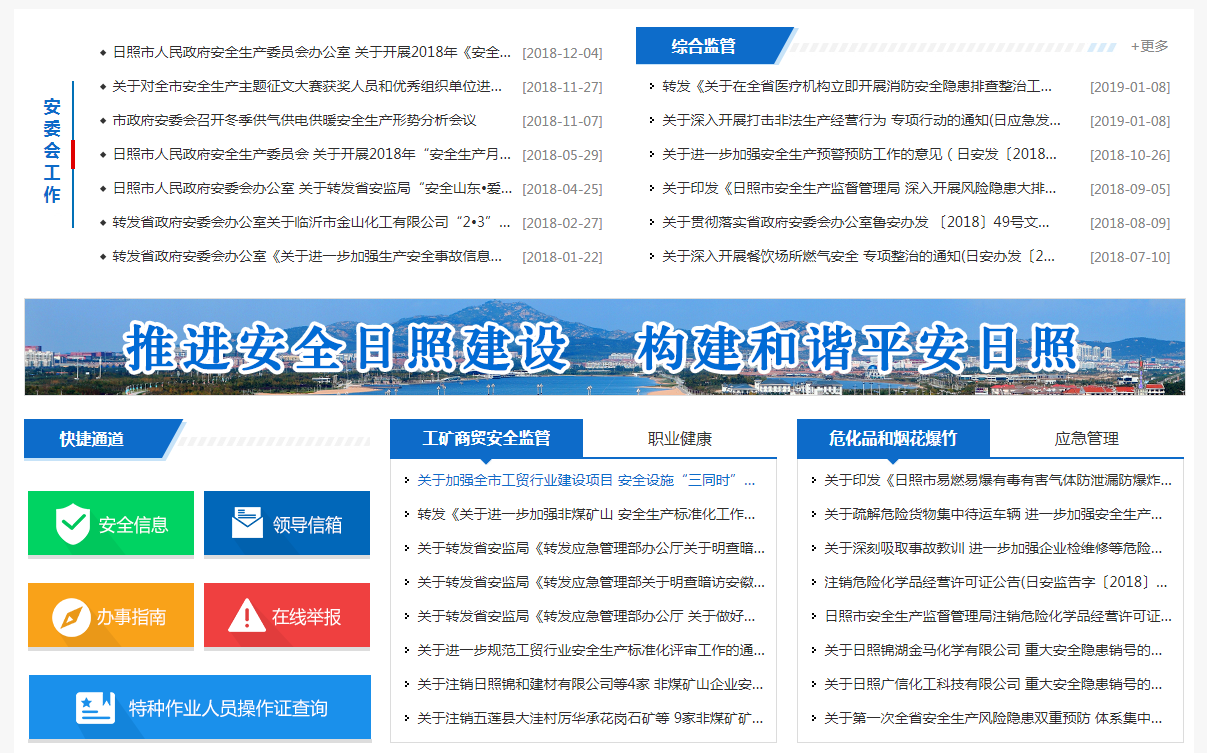 （2）围绕精准脱贫推进公开。市扶贫办进一步完善扶贫资金项目公告公示制度，认真做好扶贫资金项目信息公开工作。按照“谁分配、谁使用、谁公开”和分级公开的原则，市、县在同级政府门户网站、扶贫、财政及相关部门网站，乡镇、村级和项目实施单位在乡镇政府、村委会或项目实施地等利用固定的信息公开栏等，以公告公示方式对财政专项扶贫资金分配结果、脱贫攻坚规划、县级脱贫攻坚项目库、年度扶贫资金项目计划安排及完成情况、项目实施情况、精准扶贫脱贫调查处理情况等内容进行公开，公告公示时间不少于10天。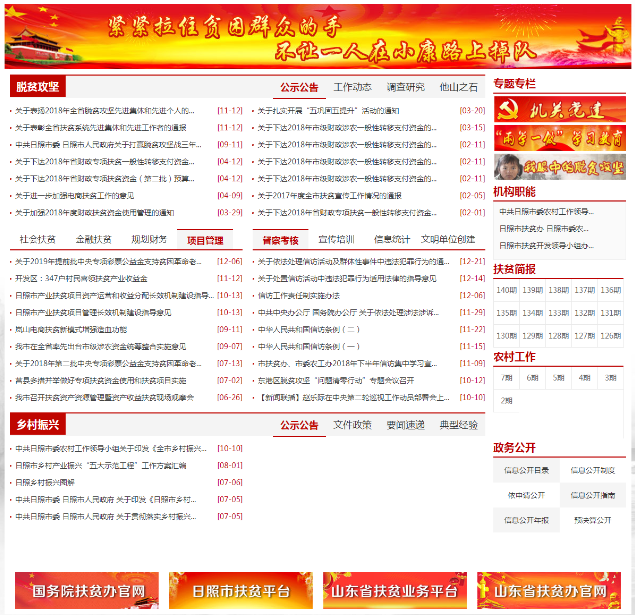 （3）围绕污染防治推进公开。市环保局牵头及时公开环境污染防治和生态保护政策措施、环境治理工作进展、实施效果等信息。推进中央环境保护督察信息公开，在市政府门户网站开设“中央环保督查”和“中央环保督查回头看”专栏，围绕中央环保督察反馈问题整改，及时公开报道督察整改和典型案件查处情况，回应社会关切和公众期待。做好建设项目环境影响评价信息公开工作，重点公开环评相关法律、法规、规章及审批指南，公开建设项目环评审批、竣工环境保护验收的受理、审查和审批决定等。依法公开排污许可信息，发布重点排污单位名录，推进重点排污单位集中公开环境信息。做好重污染天气应急信息公开，及时公开重污染天气应急措施和限停产企业清单。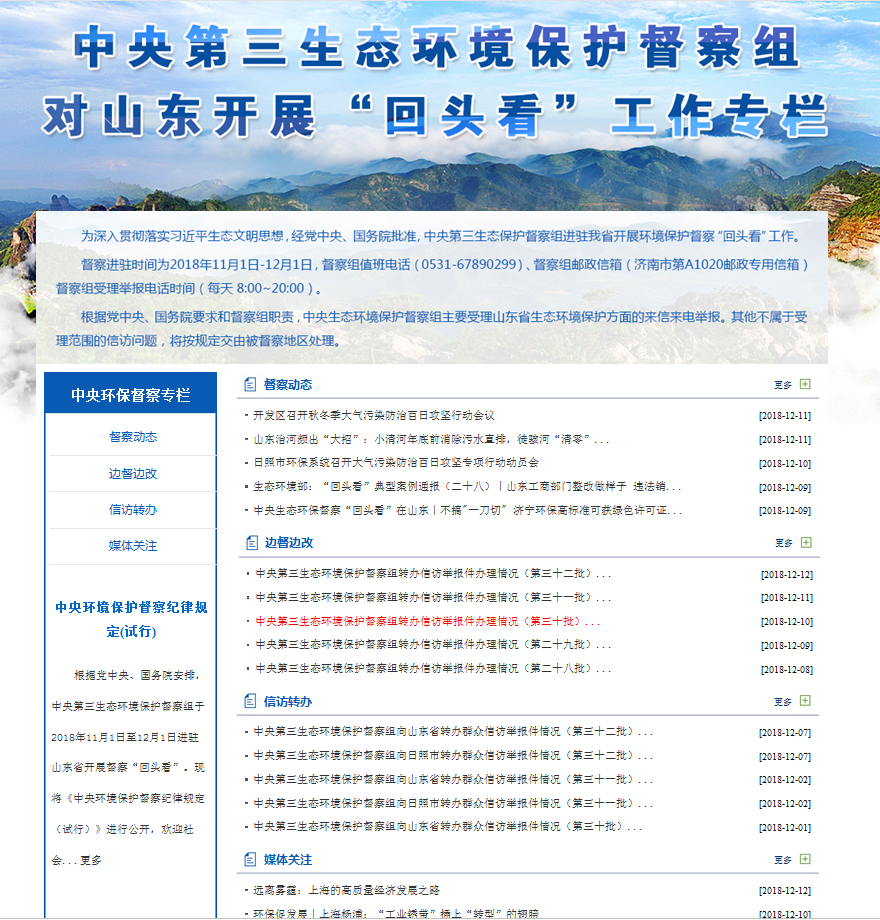 　　3．聚焦“放管服”改革做好公开 （1）做好权责清单调整与公开。市编办牵头根据法律法规调整和省政府削减权力事项等情况，结合政府机构改革和职能优化，对政府部门权责清单、市级行政权力事项进行了动态调整，并在市政府门户网站、市政务服务网和市编办网站及时进行公开，通过公开强化对行政权力的制约和监督，推动政府部门依法全面规范履职。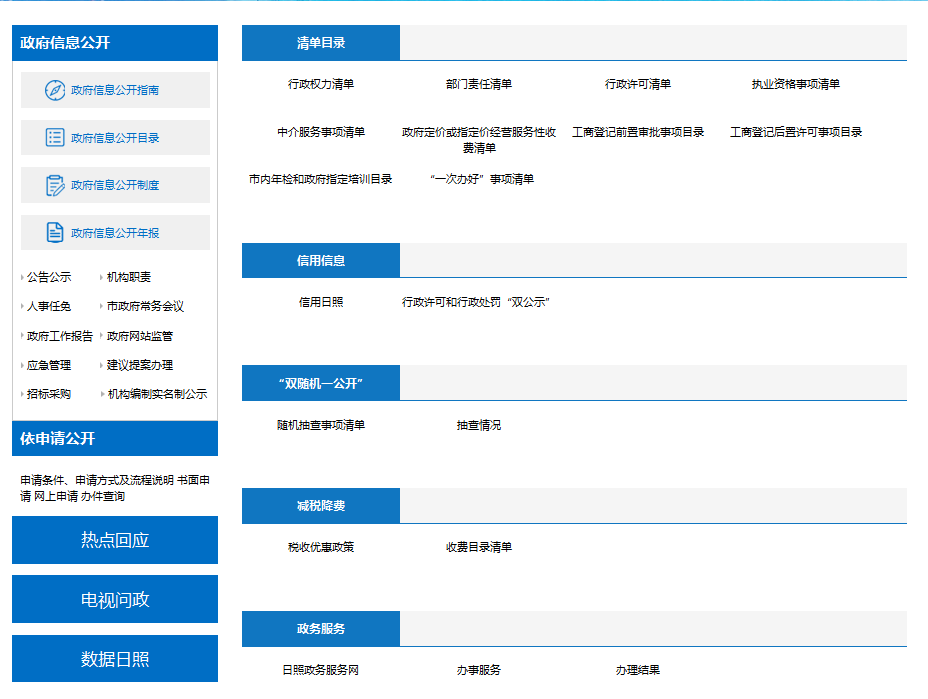 （2）推进事中事后监管信息公开。全面实施“双随机、一公开”监管，在市政府门户网站和部门网站及时公开随机抽查事项清单、综合监管和检查执法信息。依托“信用日照”网站，持续做好行政许可和行政处罚“双公示”，提高监管效能和公正性，增强监管威慑力和公信力。在政府网站设立政府和社会资本合作（PPP）专题专栏，全面公开相关法律法规、政策文件、项目进展、专家库、典型案例等信息。依托政府和社会资本合作（PPP）综合信息平台，建立PPP项目信息公开工作机制，加强项目准备、采购、执行等阶段信息的公开，加大对社会资本参与方式、项目合同和回报机制等内容的公开力度。（二）围绕法治政府建设着力推进公开1．推进重大行政决策公开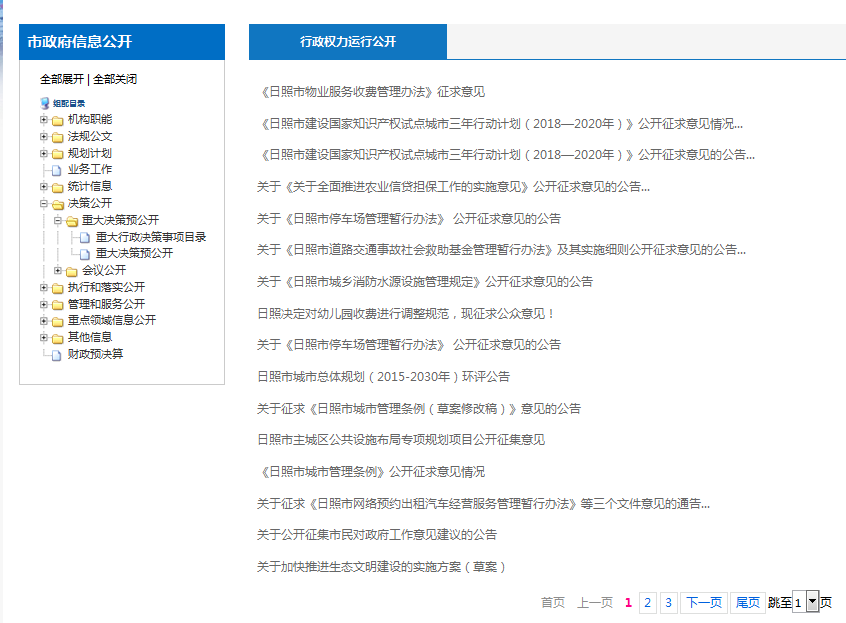 各级各部门进一步健全落实重大决策预公开制度，涉及群众切身利益、需要社会广泛知晓的重大行政决策，除依法应当保密的外，在决策前通过政府网站、“两微一端”、新闻媒体，以及听证座谈、调查研究、咨询协商、媒体沟通等方式，向社会公布决策草案、决策依据，广泛听取公众意见，并在网上及时公开意见收集汇总情况、采纳情况和未予采纳的理由等，使政策制定、执行更加阳光透明。2．推进政府会议公开	进一步建立健全利益相关方、公众、专家、媒体等相关人员列席政府会议制度，增强决策透明度。制定出台了《邀请市民代表列席市政府常务会议工作制度（暂行）》，经市政府第26次常务会议研究通过，以日政办发〔2018〕19号文件印发。公开发布了代表征集公告，会同有关部门、区县从228名报名人选中优选了30名市民代表，已邀请10名市民代表列席了市政府2 次常务会议的5个议题。坚持以上率下、示范引领，强化督导落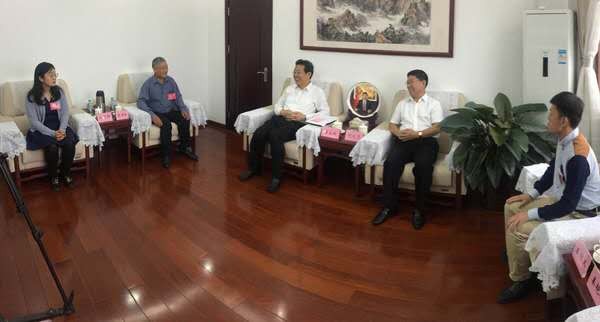 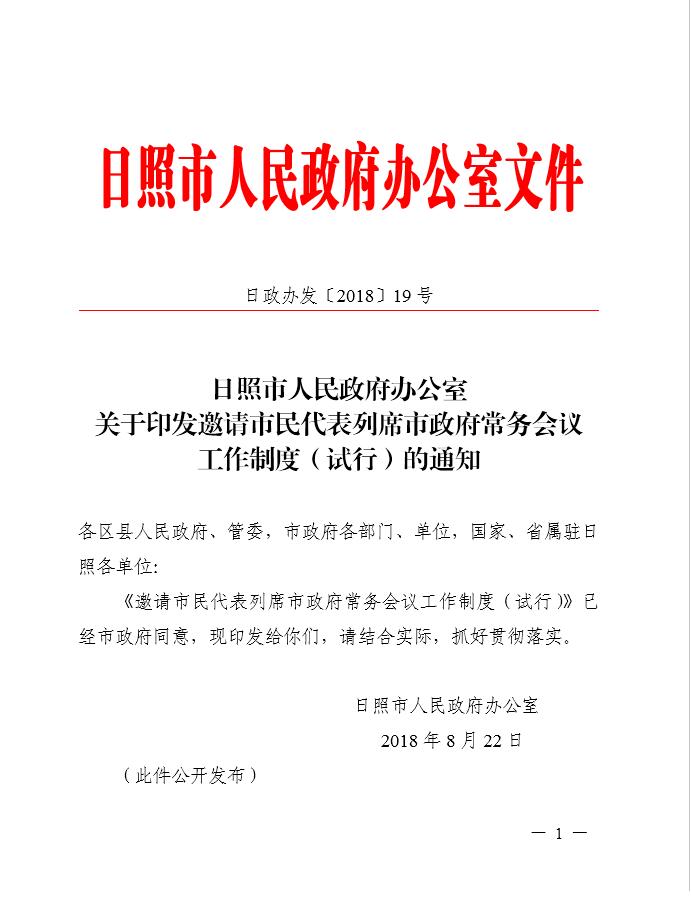 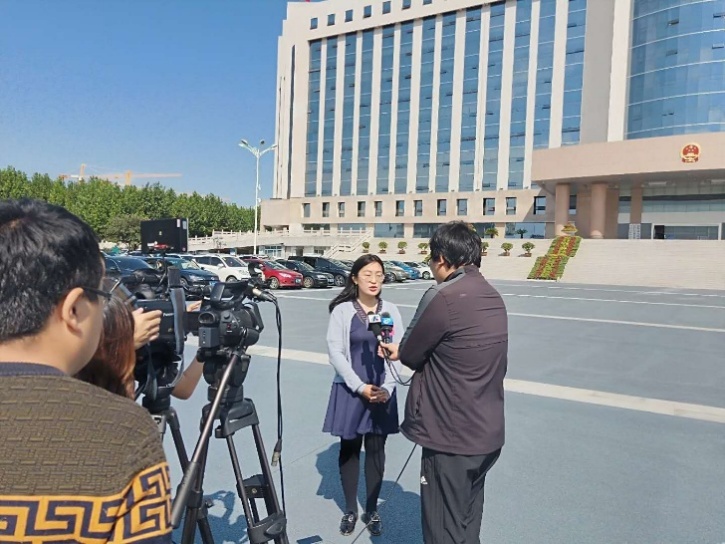 实，推动工作从点上突破到面上铺开。截止目前，所有区县均建立了工作制度，并邀请市民代表列席了常务会议；市教育局、商务局、人社局、文广新局、统计局等10个单位公开发布了征集市民代表公告，市规划局、人防办等6个部门已邀请市民代表列席了部门办公会议的相关议题。我市这项工作走在了全省前列，大众日报、齐鲁网、新华网山东频道、凤凰网山东频道等多家媒体对此进行了报道，省政府办公厅对我市这项工作给予充分肯定，并安排我市在全省政务公开工作培训会议上作了典型发言。强化政府议定事项公开和解读，市、县两级政府常务会议讨论决定的事项、政府及其部门制定的政策，除依法需要保密的外均通过政府网站、新闻媒体等及时予以公开和解读，以公开促进依法行政和政策落地见效，充分保障人民群众的知情权。3．推进政策执行公开深入推进重要政策措施、重点工作任务执行情况公开，各级各部门通过政府网站、新闻媒体、两微一端等全面公开实施步骤、具体措施、责任分工、工作进展、工作成效、监督方式等信息。加大督查情况公开力度，主动公开督查发现问题及整改落实情况。积极发挥人大代表、政协委员、社会公众、新闻媒体的监督作用，科学评价政策效果，推进评估结果公开。4．推进建议提案办理结果公开	在市政府门户网站开设“人大代表建议和政协提案办理”栏目，集中公开人大代表建议、政协提案办理结果。对涉及公共利益、社会关注广泛的建议提案，公开答复全文，及时回应关切，接受群众监督。市政府网站发布2018年度人大代表建议案办理结果39件，政协提案办理结果37件。同时，将建议和提案办理结果公开情况，作为政府信息公开工作年度报告的重要内容。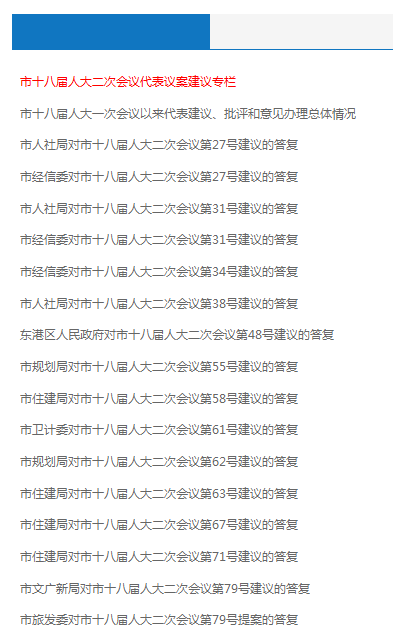 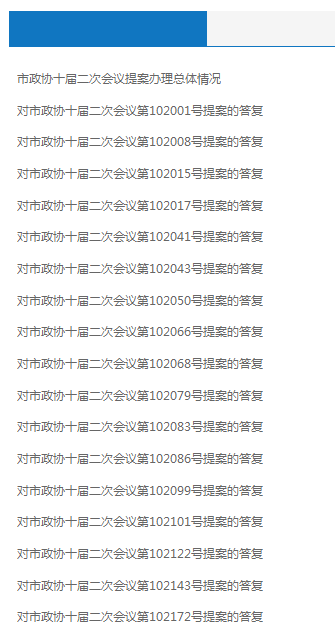 （三）围绕重点领域着力推进公开1．推进财政预决算信息公开推动市、县级政府及其部门全面公开财政预决算信息。市财政局在部门网站设立“预决算公开专栏”，将政府预决算、部门预决算在专栏上集中公开，并按要求对公开内容进行分类、分级，方便公众查阅和监督。市直部门均已公开2018年部门预算及2017年部门决算，实现市级预算单位预决算公开全覆盖。继续做好全市月度财政收支信息公开工作，解读财政收支增减变化情况及原因，预判财政收入走势，主动解释说明收支运行中可能引发社会关注的热点问题，引导社会各方面正确认识财政形势。推进政府债务领域信息公开，及时公开本地区政府债务限额等相关信息。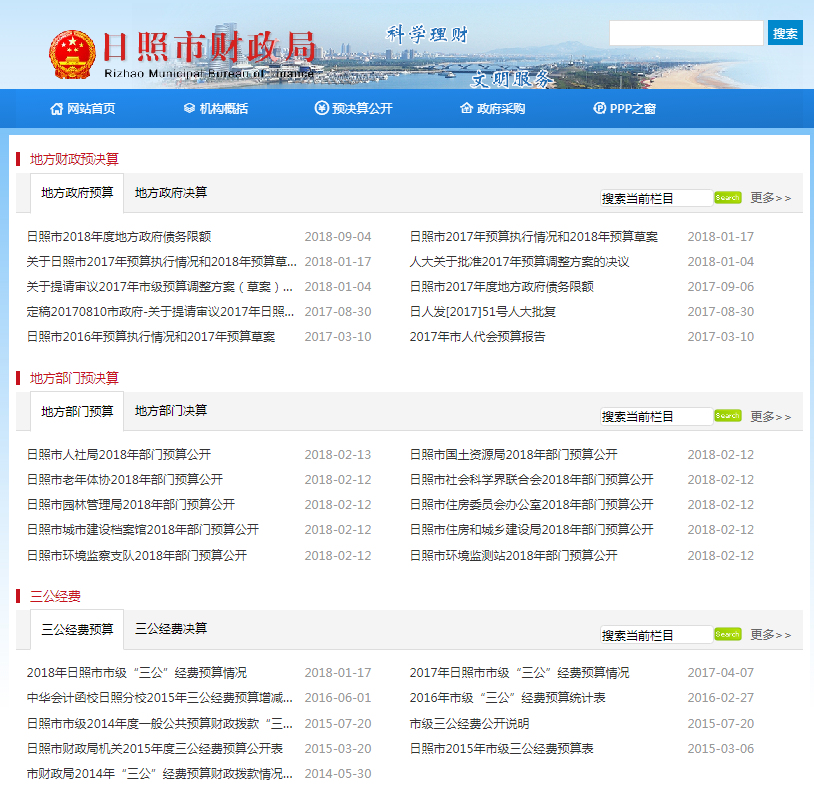 2．推进重大建设项目批准和实施领域信息公开制定出台了《日照市推进重大建设项目批准和实施领域政府信息公开实施方案》（日政办字〔2018〕60号），明确了原则目标、公开范围、公开重点、公开渠道、公开时效和保障措施，督促各有关单位抓好文件的贯彻落实。在市政府门户网站设立了专栏，集中公开重大建设项目批准和实施领域的批准服务、批准结果、招投标、征收土地、重大设计变更、施工、质量安全监督、竣工等8类信息。充分利用日照市投资项目在线审批监管平台、全市公共资源交易平台、“信用山东（日照）”网站等，积极推进重大建设项目批准和实施领域信息共享和公开。同时，将重点建设项目批准和实施过程中产生的信用信息纳入市公共信用信息平台，可向社会公开的，依法依规在各地区信用网站公开。2018年，市政府各有关部门、单位累计公开重大建设项目批准和实施领域政府信息17275条，其中：批准服务信息254条，批准结果信息14310条，招标投标信息2155条，征收土地信息304条，重大设计变更信息13条，施工有关信息12条，质量安全监督信息14条，竣工有关信息213条。3．推进公共资源配置领域信息公开制定出台了《日照市推进公共资源配置领域政府信息公开实施方案》（日政办字〔2018〕60号），明确了工作原则、公开范围、公开主体、公开重点、公开渠道、公开时效和保障措施，督促各有关单位抓好文件的贯彻落实。按照“谁批准、谁公开，谁实施、谁公开，谁制作、谁公开”的原则，依托日照市公共资源交易网和市政府门户网站专栏，重点公开住房保障、国有土地使用权出让、矿业权出让、政府采购、国有产权交易、工程建设项目招标投标等公共资源配置领域信息，依法做好公共资源交易公告、资格审查信息、交易过程信息、成交信息、履约信息以及有关变更信息统一在平台上的发布工作，推进公共资源配置全流程透明化运行。2018年，市政府各有关部门、单位累计公开公共资源配置领域信息12159条，其中：住房保障信息34条，国有土地使用权出让信息55条，矿业权出让信息18条，政府采购信息5756条，国有产权交易信息193条，工程建设项目招标投标6103条。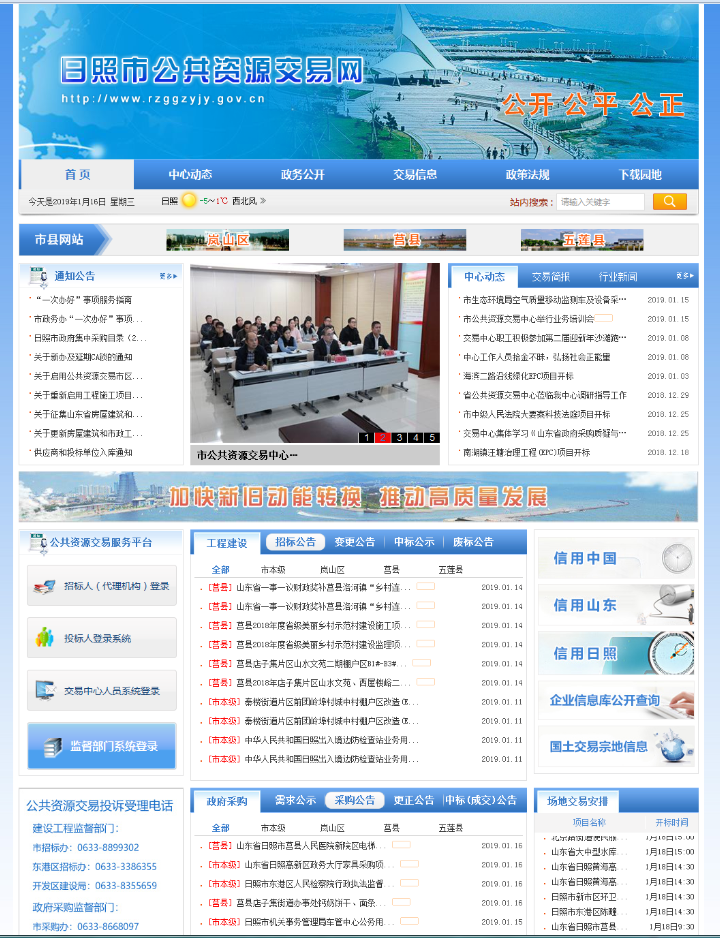 4．推进社会公益事业建设领域信息公开制定出台了《日照市推进社会公益事业建设领域政府信息公开实施方案》（日政办字〔2018〕60号）明确了工作原则目标、公开内容、公开重点、公开时效和保障措施，督促各有关单位抓好文件的贯彻落实。依托各部门网站和市政府门户网站专栏，集中公开精准扶贫、精准脱贫、社会救助托底保障、食品安全、重大环境污染和生态破坏事件调查处理等信息。2018年，市政府各有关部门、单位累计公开社会公益事业建设领域信息1314条。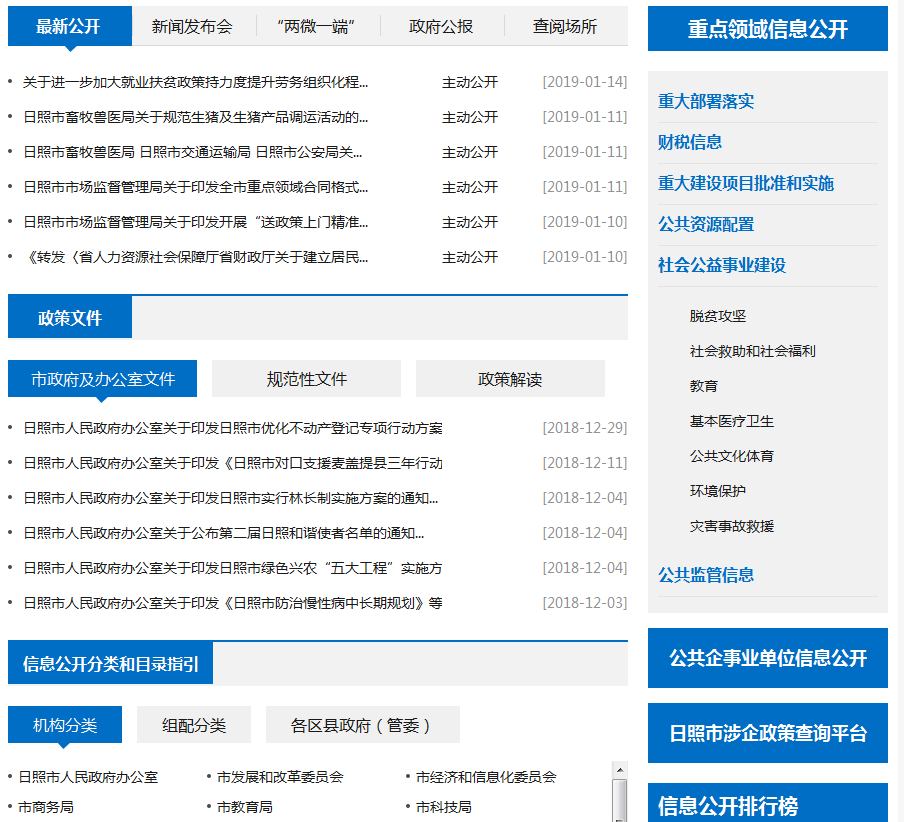 5．推进民生领域信息公开（1）推进社会救助领域信息公开。各级政府、民政部门通过政府网站、宣传栏、明白纸、公告公示牌等方式，集中公布城乡最低生活保障、特困人员救助供养、医疗救助、临时救助等社会救助政策、保障标准、办理流程，增强公开的针对性和有效性。重点开展城乡低保市、县、乡、村四级公示，对享受低保的户主姓名、保障人数、居住社区（村）、救助金额、监督举报电话等实行长期公示。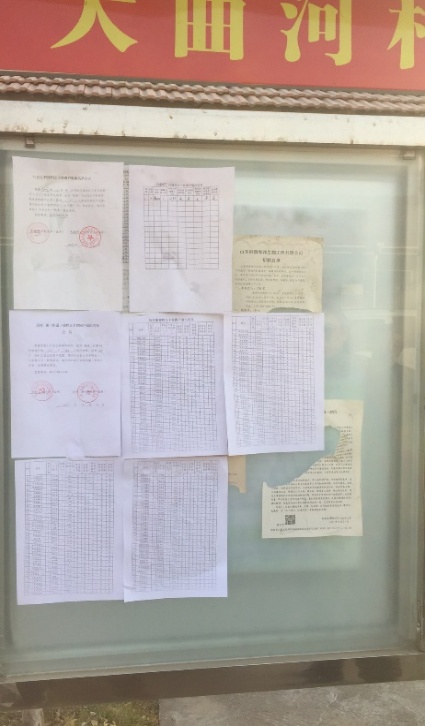 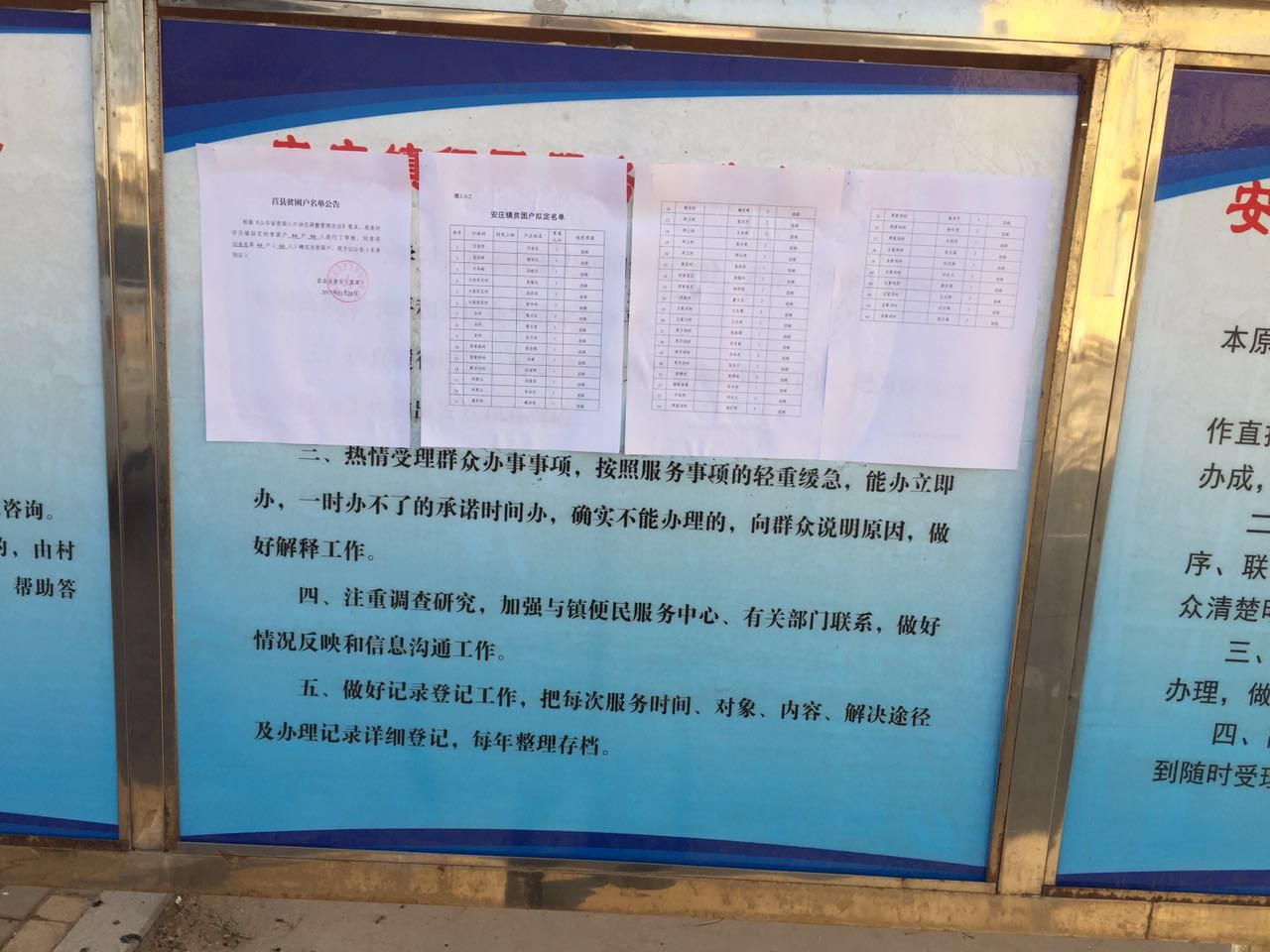 （2）推进教育领域信息公开。持续推进义务教育招生入学信息公开，市、区县政府（管委）每年7月底前公开本行政辖区内各义务教育学校的招生范围、招生条件、招生程序等信息，并及时在招生工作结束后公开招生结果。继续加大市属高校招生、财务等重点领域信息公开力度，及时公开毕业生就业质量年度报告和高校信息公开年度报告。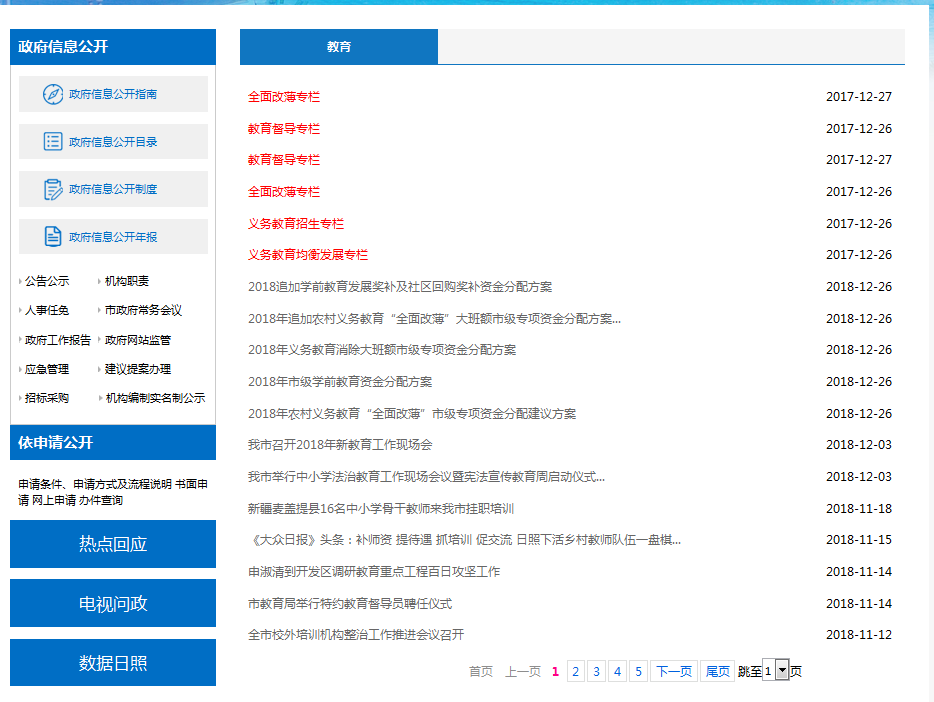 （3）推进医疗卫生领域信息公开。继续推进医疗机构院务公开和改善医疗服务行动计划落实情况公开。每月定期在网站发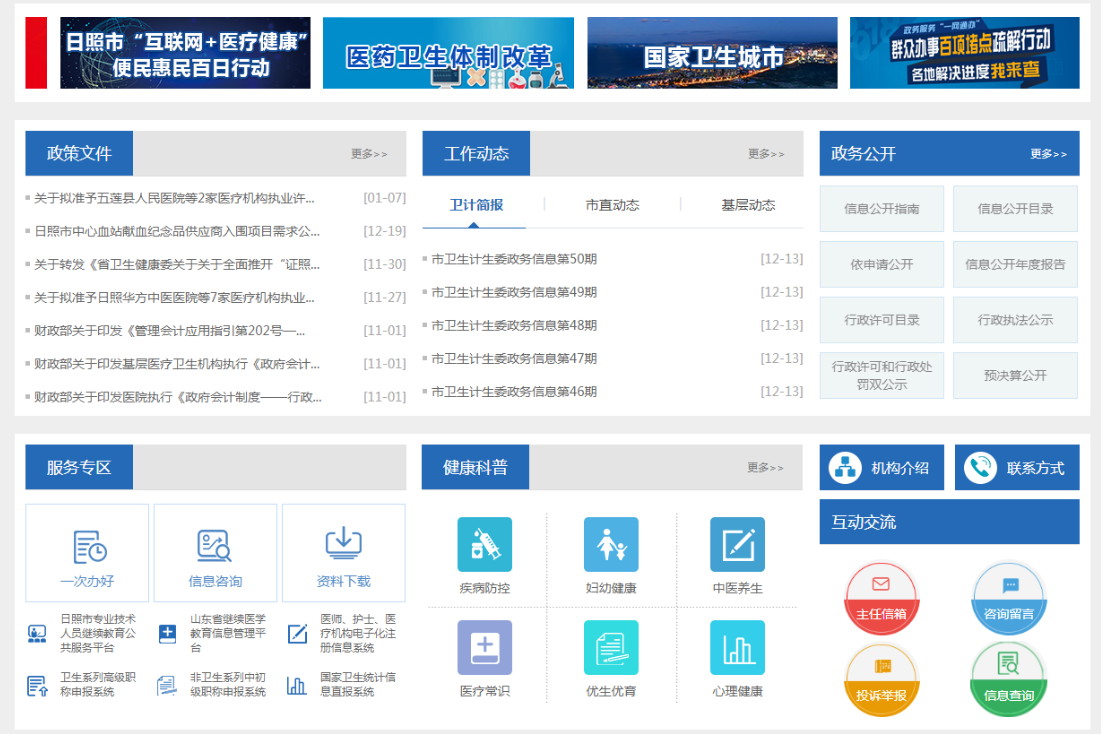 布疫情信息，遇重大、特大法定传染病疫情，及时向社会公布。推进医德医风建设，建立违规违纪问题处理结果公开机制，改善群众就医感受。依托省食品安全企业标准备案系统，做好食品安全企业标准备案信息公开。（4）推进环境保护领域信息公开。市环保局通过政府网站、“两微一端”等渠道，按月发布全市环境空气质量状况，按月公开集中式生活饮用水水源水质监测信息。各区县政府通过政府网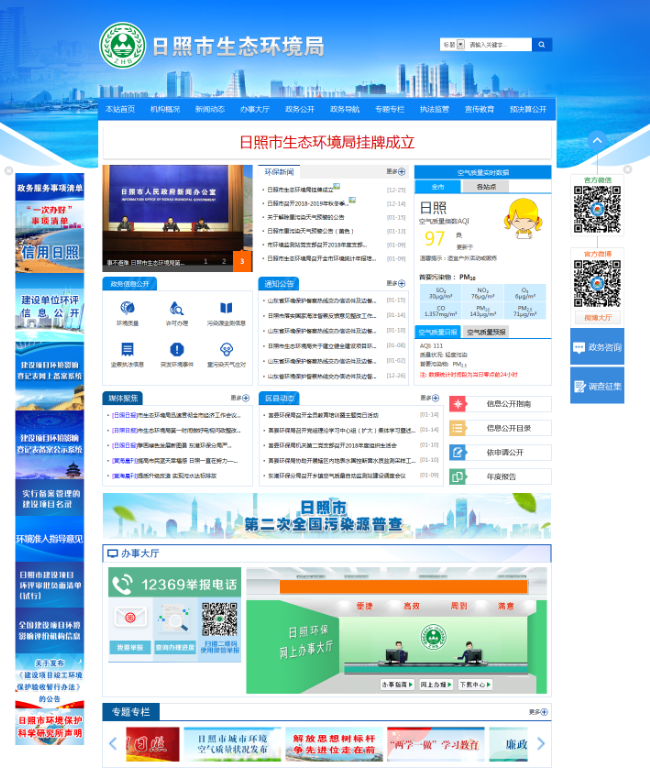 站按季度公开集中式生活饮用水水源监测信息。市水利局通过网站、广播电视、报纸、新媒体等全面公开推行“河长制”“湖长制”工作进展以及河湖保护情况，及时向社会发布全市汛情、旱情、灾情以及预警信息。（5）推进食品药品安全领域信息公开。市食药监局在部门网站和市政府门户网站专栏及时公开食品药品安全领域的行政审批结果和行政处罚案件信息；及时公开食品、药品、医疗器械、化妆品的备案日期、备案企业（产品）、备案号等备案信息；定期公开监督抽检结果中的有关被抽检单位、抽检产品名称、标示的生产单位、标示的产品生产日期或者批号及规格、检验依据、检验结果、检验单位等监督抽检信息。（6）推进住房保障领域信息公开。围绕促进新型城镇化和稳定市场预期，市住建局认真做好新型城镇化、房地产市场调控、老旧住宅小区整治改造、物业服务行业文明创建等政策公开和解读工作，及时公开并解读国家、省、市棚户区改造、保障性住房、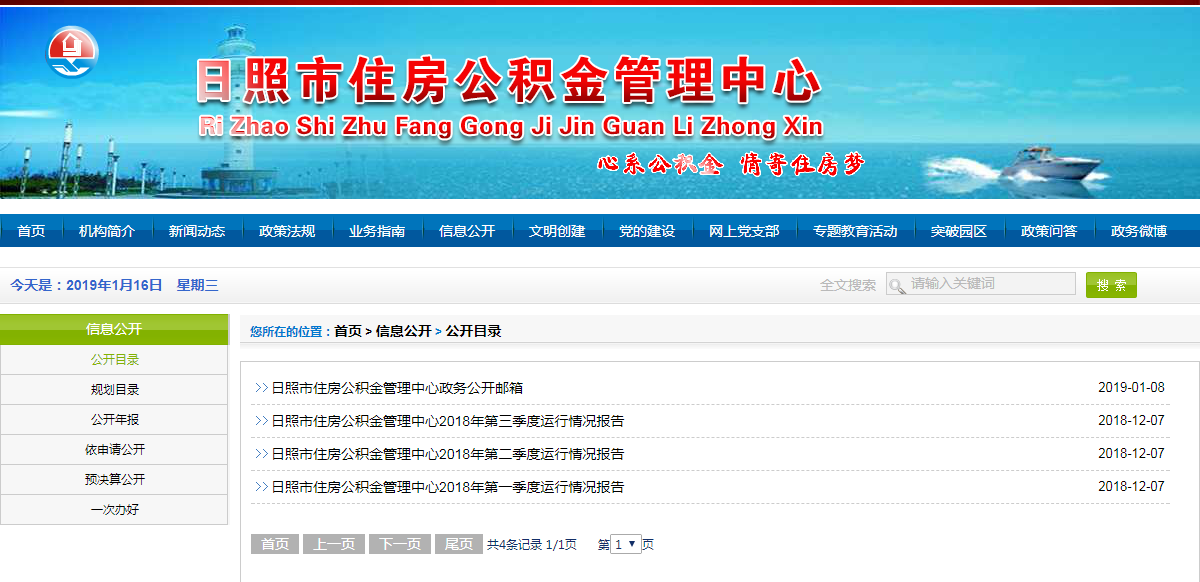 农村危改、改厕等政策措施，定期通报进展情况、公开年度建设任务完成情况。市住房公积金管理中心及时发布、解读全市住房公积金年度报告，按季度发布全市住房公积金缴存、提取、贷款、财务以及风险状况等公积金管理运行信息。（7）推进国资国企信息公开。市国资委指导、协调、监督市属国有企业及时公开企业整体运行情况和主要经济效益指标完成情况、重大变化事项等情况。依法依规公开市属企业经营情况、业绩考核结果，国有资产保值增值情况、市属企业改革重组结果，市属企业负责人重大变动、年度薪酬，以及市属企业履行社会责任重点工作情况。进一步推进市属企业产业整合重组和混合所有制改革信息公开。（8）推进安全生产监管信息公开。市安监局牵头安委会成员单位按照职责分工及时发布事故信息和安全警示提示信息，做好事故隐患挂牌督办信息、事故调查报告公开工作。加大安全生产监管执法检查信息公开力度，公开常规检查执法、暗查暗访、突击检查、随机抽查等执法检查信息。健全完善安全生产不良记录“黑名单”制度，定期向社会公布。市住建局牵头强化建筑市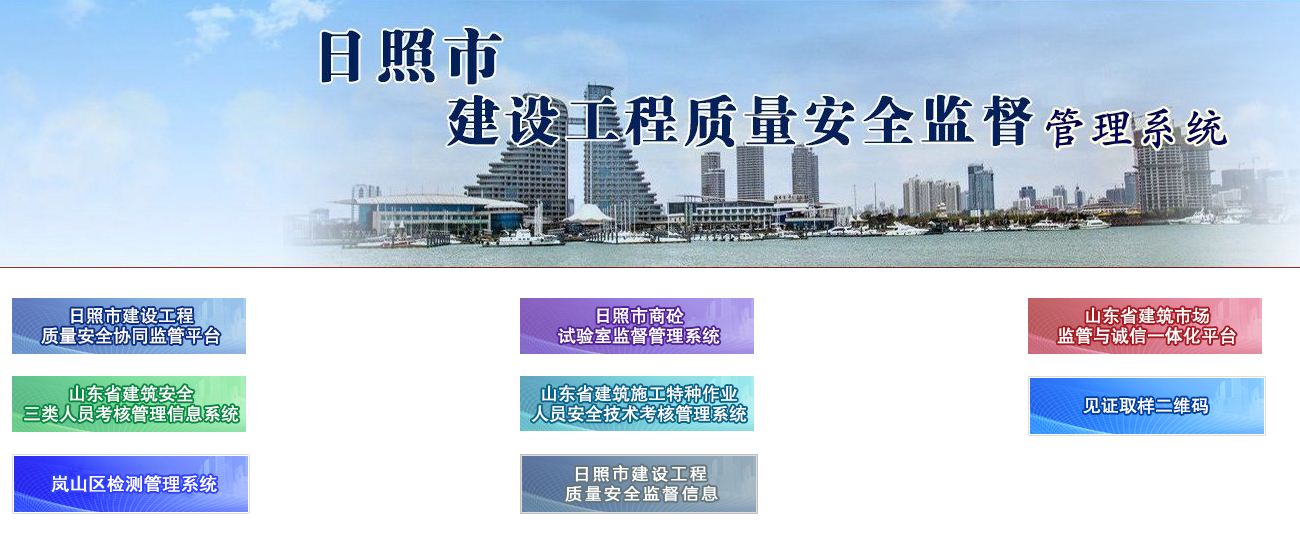 场执法检查，健全建筑施工安全监管执法信息制度，及时公开执法检查、生产安全事故调查处理结果等相关信息。依托省建筑市场监管与诚信信息一体化平台，加大建筑市场不良行为信息公开力度，在政府网站设立专栏集中公开建筑市场主体不良信用记录、黑名单记录。（四）推进网上办事服务公开认真贯彻落实国家、省关于“互联网+政务服务”的部署要求，深入推进“一次办好”改革，及时公开“互联网+政务服务” 有关政策的落实情况及阶段性成果。公开网上办事大厅服务事项清单，推动更多事项在网上办理，实现办事材料目录化、标准化，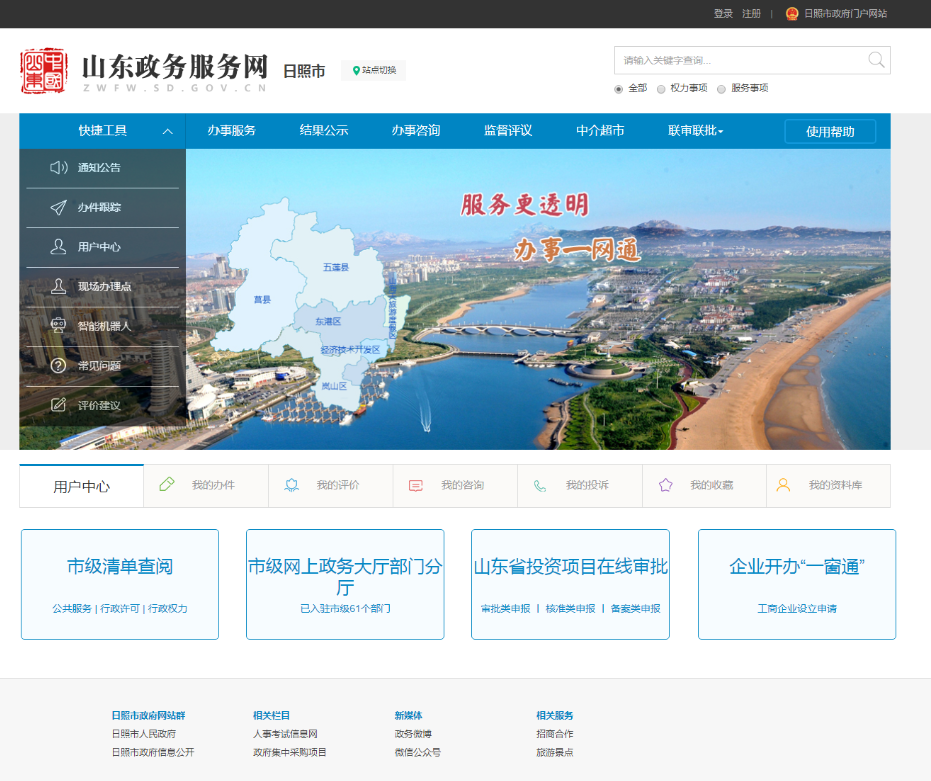 让群众办事更明白、更便捷。推动市政府门户网站、日照政务服务网和“中国山东”网站、山东省政务服务网等信息系统的互联互通。完善网民留言、咨询的受理、转办和反馈机制，及时处理答复，为群众提供更好服务。（五）主动公开渠道全市各级各部门针对新时代政务公开工作的新形势、新任务和新要求，不断拓宽公开渠道，创新公开方式，增强信息公开实效，努力满足人民群众日益增长的政务公开需求。1、政府网站。强化政府网站监管，加大政府网站整合力度，聚力打造政务公开“第一平台”。全市各级政府、部门共开通政务公开网站（或专栏）72个，通过政府网站公开政府信息3.86万条。2、新闻发布会。2018年，全市各级共举办新闻发布会166场（次），新闻发布场次、覆盖率、信息“含金量”、媒体报道稿件数等均创出历史新高，社会关注度和影响力不断提升。3、政府公报。2018年，市政府共编发政府公报—《日照政务》4期、3200份，及时公开重要行政法规、市政府及办公室文件、人事任免等信息。《日照政务》定期出版，免费向企事业单位发放，并通过档案馆、公共图书馆、政务服务大厅等公共发放点向社会公众发放。《日照政务》电子版可以从日照政务网下载、查阅。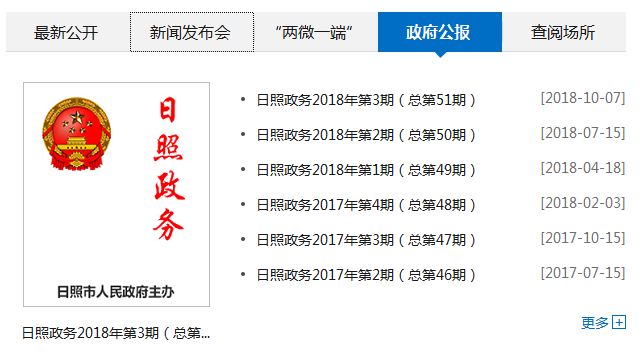 4、“两微一端”新平台。各级各部门积极用好管好政务新媒体，明确开办主体责任，健全内容发布审核机制，强化互动和服务功能，保证发布信息内容合法、完整、准确、及时。2018年，全市各级各部门通过政务微博发布信息1.03万条，通过政务微信发布信息2.86万条，政务新媒体覆盖范围不断扩大，与公众互动交流的作用日益增强。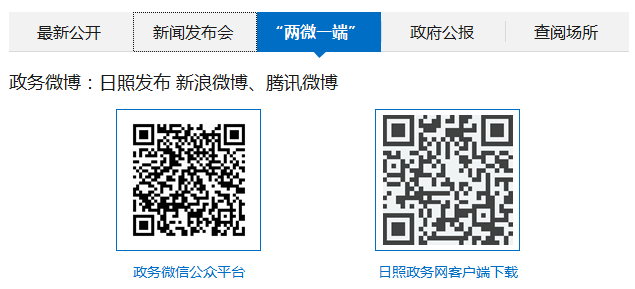 5、公共查阅场所。加强政府信息公开查阅场所建设，解决信息公开“最后一公里”难题。市政府和各区县均在档案馆、图书馆、行政审批大厅等设置了政府公开信息查阅场所，配备相应的设施、设备，制定工作制度和便民服务措施。2018年，全市各级共设置查阅点311个。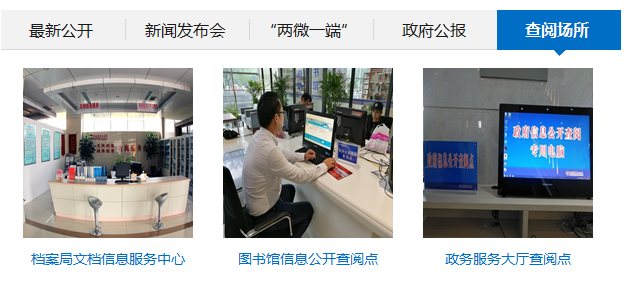 6、其他公开平台。各级政府和县级以上部门还通过新闻网站、商业网站、报刊、广播、电视政务频道、服务热线、手机短信、政务公告栏、电子显示屏，以及宣传手册、文件汇编、明白纸、工作简报、办事指南、宣传栏、公开栏、公示牌、广告牌、展板、横幅、大型户外电子显示屏、多媒体系统、触摸屏等其他渠道，及时向社会公开政府信息，有效提升了人民群众获取政府信息的便捷性。四、依申请公开情况本年度，全市各级政府、部门共收到政府信息公开申请408件。其中，市政府及部门收到申请215件，占受理总量的52.7%；7个区县政府（管委）收到申请193件，占受理总量的47.3%。在全市收到的申请中，网络申请131件，占受理总量的32.1%；信函申请242件，占受理总量的59.3%；当面申请32件，占受理总量的7.8%；传真申请2件，占受理总量的0.5%；其他形式1件，占受理总量的0.2%。政府信息公开申请的内容主要涉及征地补偿、房屋拆迁、棚户区改造、建设规划、社会保障、信访举报等方面。申请处理情况本年度全市各级政府（管委）、部门答复政府信息公开申请408件，在答复的申请中：属于已主动公开范围的113件，占14.1%；同意公开185件，占45.3%；同意部分公开10件，占2.5%；不同意公开10件，占2.5%；不属于本行政机关公开范围51件，占12.5%；申请信息不存在28件，占6.9%；告知作出更改补充5件，占1.2%；告知通过其他途径办理6件，占1.5%。在不同意公开的答复件中，涉及国家秘密的2件，涉及商业秘密的1件，不属于《条例》所指政府信息的6件，法律法规规定的其他情形的1件。收费和减免情况：根据《关于清理规范一批行政事业性收费有关政策的通知》（财税〔2017〕20号）规定，本年度全市各级各部门依申请公开政府信息没有收取任何费用，包括：检索费，复制费（含案卷材料复制费），邮寄费。四、因政府信息公开出现的举报、行政复议和行政诉讼情况本年度，全市因公民、法人和其他组织认为行政机关不依法履行政府信息公开义务而提起举报3件，全部维持原具体行政行为。全市各级行政复议机关共收到政府信息公开行政复议申请54件，其中：维持原行政行为47件，其他情形（指行政复议申请中除已办结的维持具体行政行为和被依法纠错以外的情形，如驳回、确认违法但不撤销等）7件，分别占87%、13%。全市因公民、法人和其他组织认为行政机关政府信息公开工作具体行政行为侵犯其合法权益，提起行政诉讼36件，其中：审判机关维持原具体行政行为或驳回原告诉讼请求29件，其他情况（指除维持具体行政行为或者驳回原告诉讼请求和被依法纠错以外的情形，如裁定不予受理、裁定驳回起诉、裁定按撤诉处理等）7件，分别占80.6%、19.4%。五、存在的主要问题和改进措施（一）主要问题2018年，全市政府信息公开工作虽然取得了一定成绩，但与新时代政务公开工作的新部署、建设法治政府的新要求、人民群众的新期待相比，还存在一些差距。主要是：一是部分部门、单位对政务公开的认识不到位，不会公开的问题依然存在。二是主动公开目录梳理有待加强，重点领域信息公开有待进一步深化。三是有的政策解读针对性、有效性不够，回应和互动力度有待进一步加强。（二）改进措施一是进一步提高认识夯实队伍。加大对各级各部门培训力度，切实提高各级各部门特别是领导干部和具体工作人员对政务公开工作重大意义的认识。加强对基层政务公开工作的组织、协调、指导、监督，明确工作机构职责人员，着力打造一支能公开、会公开、善公开的工作队伍。二是健全完善“五公开”配套制度。进一步推进决策、执行、管理、服务、结果“五公开”融入办文办会流程。抓好主动公开目录编制完善，明确细化各领域“五公开”的主体、内容、时限、方式等要素，并保持动态更新。三是加大重点领域信息公开力度。围绕党中央、国务院和省委省政府、市委市政府重大决策部署，持续推进财政预决算、重大建设项目批准和实施、公共资源配置、社会公益事业建设领域等重点领域信息公开。四是做好依申请公开工作。继续加强对各级各部门特别是基层单位依申请公开工作的规范和指导，不断提高依申请公开办理质量和水平。五是加大政策解读和政民互动力度。抓好政策解读与政策制定“三同步”（同步组织、同步审签、同步部署）制度落实，拓宽政策解读渠道，丰富解读形式和内容，增强解读的针对性和实效；强化政民互动平台建设，扩大公众参与，积极回应社会关切。附：《2018年度政府信息公开工作情况统计表》附件2018年度政府信息公开工作情况统计表（日照市政府）（注：各子栏目数总数要等于总栏目数量）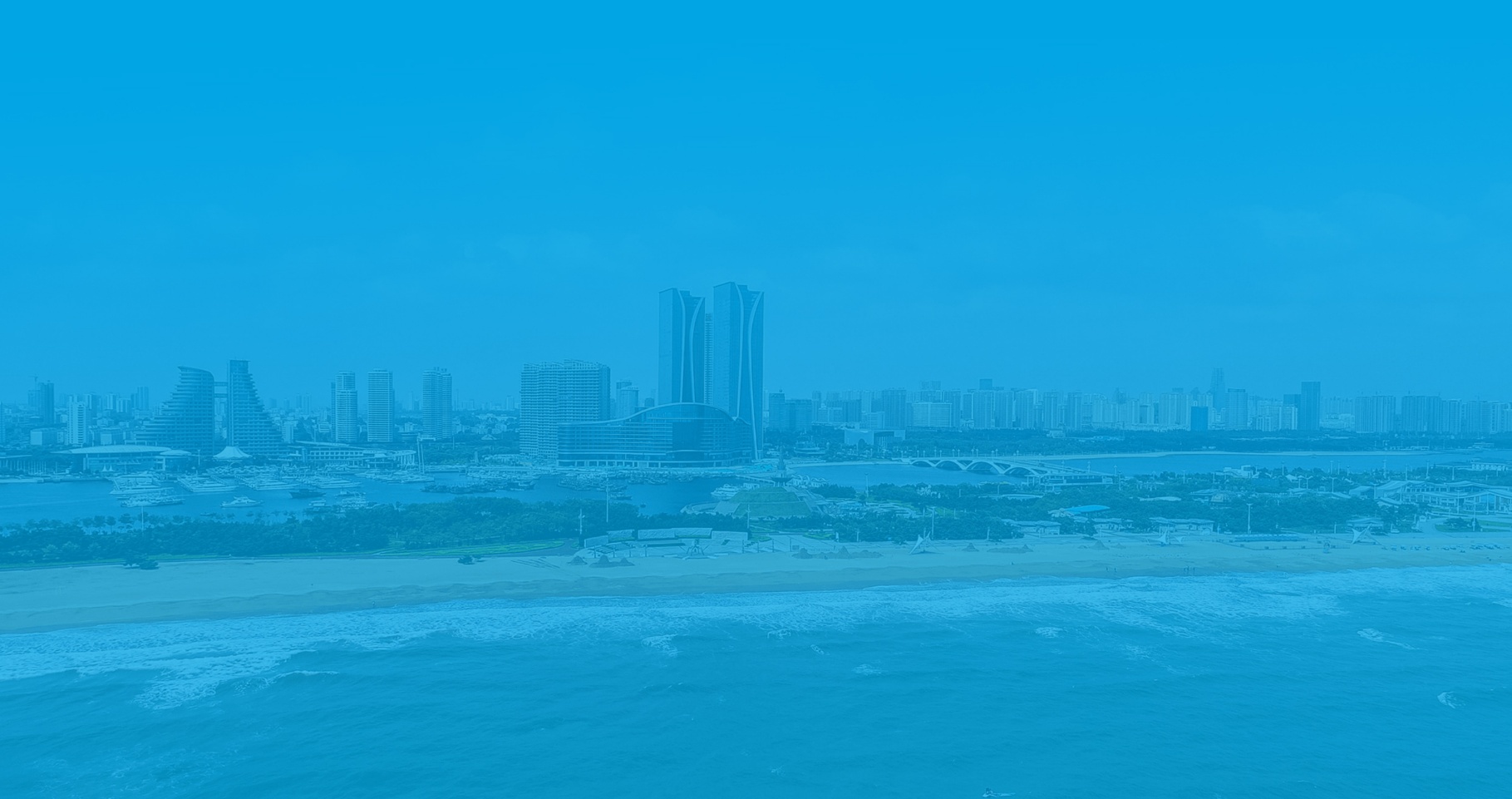 日照市人民政府办公室地址：日照市东港区北京路198号邮编：276826统　计　指　标单位统计数一、主动公开情况　　（一）主动公开政府信息数（不同渠道和方式公开相同信息计1条）
　　　　（不同渠道和方式公开相同信息计1条）条39198　　　　　　其中：主动公开规范性文件数条92　　　　　　　　　制发规范性文件总数件96　　（二）通过不同渠道和方式公开政府信息的情况　　　　　1.政府公报公开政府信息数条139　　　　　2.政府网站公开政府信息数条38573　　　　　3.政务微博公开政府信息数条10300　　　　　4.政务微信公开政府信息数条28630　　　　　5.其他方式公开政府信息数条9960二、回应解读情况（不同方式回应同一热点或舆情计1次）（一）回应公众关注热点或重大舆情数
　　　　 （不同方式回应同一热点或舆情计1次）次641　　（二）通过不同渠道和方式回应解读的情况　　　　　1.参加或举办新闻发布会总次数次166　　　　　　 其中：主要负责同志参加新闻发布会次数次55　　　　　2.政府网站在线访谈次数次73　　　　　　 其中：主要负责同志参加政府网站在线访谈次数次54　　　　　3.政策解读稿件发布数篇723　　　　　4.微博微信回应事件数次598　　　　　5.其他方式回应事件数次143三、依申请公开情况　　（一）收到申请数件408　　　　　1.当面申请数件32　　　　　2.传真申请数件2　　　　　3.网络申请数件131　　　　　4.信函申请数件242          5.其他形式件1　　（二）申请办结数件408　　　　　1.按时办结数件400　　　　　2.延期办结数件8　　（三）申请答复数件408　　　　　1.属于已主动公开范围数件113　　　　　2.同意公开答复数件185　　　　　3.同意部分公开答复数件10　　　　　4.不同意公开答复数件10　　　　　 　其中：涉及国家秘密件2　　　　　　　　　 涉及商业秘密件1　　　　　　　　　 涉及个人隐私件0　　　　　　　　　 危及国家安全、公共安全、经济安全和社会稳定件0　　　　　　　　　 不是《条例》所指政府信息件6　　　　　　　　　 法律法规规定的其他情形件1　　　　　5.不属于本行政机关公开数件51　　　　　6.申请信息不存在数件28　　　　　7.告知作出更改补充数件5　　　　　8.告知通过其他途径办理数件6四、行政复议数量件54　　（一）维持具体行政行为数件47　　（二）被依法纠错数件0　　（三）其他情形数件7五、行政诉讼数量件36　　（一）维持具体行政行为或者驳回原告诉讼请求数件29　　（二）被依法纠错数件0　　（三）其他情形数件7六、被举报投诉数量件3　　（一）维持具体行政行为数件3　　（二）被纠错数件0　　（三）其他情形数件0七、向图书馆、档案馆等查阅场所报送信息数条4267　　（一）纸质文件数条3610　　（二）电子文件数条1001八、开通政府信息公开网站（或设立门户网站信息公开专栏）数个72　　（一）市政府及其部门门户网站个65（二）县（市、区）政府门户网站个7（三）乡镇政府（街道办事处）门户网站个0九、市政府公报发行量（一）公报发行期数期4（二）公报发行总份数份3200十、设置政府信息查阅点数个311（一）市政府及其部门个68（二）县（市、区）政府及其部门个173（三）乡镇政府（街道办事处）个70十一、查阅点接待人数次29698（一）市政府及其部门次4625（二）县（市、区）政府及其部门次8145（三）乡镇政府（街道办事处）次16928十二、机构建设和保障经费情况　　（一）政府信息公开工作专门机构数个199　　（二）设置政府信息公开查阅点数个311　　（三）从事政府信息公开工作人员数人837　　　　　1.专职人员数（不包括政府公报及政府网站工作人员数）人248　　　　　2.兼职人员数人589　　（四）政府信息公开专项经费（不包括用于政府公报编辑管理及政府网站建设维
　　　　　护等方面的经费）万元73.56十三、政府信息公开会议和培训情况　　（一）召开政府信息公开工作会议或专题会议数次197　　（二）举办各类培训班数次119　　（三）接受培训人员数人次11718